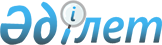 Индер аудандық мәслихатының 2022 жылғы 13 желтоқсандағы № 158-VІІ "2023-2025 жылдарға арналған Индер ауданының бюджетін бекіту туралы" шешіміне өзгерістер енгізу туралыАтырау облысы Индер аудандық мәслихатының 2023 жылғы 16 қарашадағы № 45-VIII шешімі
      Индер аудандық мәслихаты ШЕШІМ ҚАБЫЛДАДЫ:
      1. Индер аудандық мәслихатының 2022 жылғы 13 желтоқсандағы № 158-VІІ "2023-2025 жылдарға арналған Индер ауданының бюджетін бекіту туралы" шешіміне келесі өзгерістер енгізілсін:
      1-тармақ жаңа редакцияда мазмұндалсын:
       "1. 2023-2025 жылдарға арналған Индер ауданының аудандық бюджеті тиiсiнше 1, 2 және 3-қосымшаларға сәйкес, оның iшiнде 2023 жылға келесідей көлемде бекiтiлсiн:
      1) кірістер – 9 246 623 мың теңге, оның ішінде:
      салықтық түсімдер – 1 999 931 мың теңге;
      салықтық емес түсімдер – 51 634 мың теңге;
      негізгі капиталды сатудан түсетін түсімдер – 16 949 мың теңге;
      трансферттер түсімдері – 7 178 109 мың теңге;
      2) шығындар – 9 885 689 мың теңге;
      3) таза бюджеттік несиелендіру – -359 735 мың теңге, оның ішінде:
      бюджеттік несиелер – 36 225 мың теңге;
      қарыздарды өтеу – 395 960 мың теңге;
      4) қаржы активтерімен операциялар бойынша сальдо – 0 теңге, оның ішінде:
      қаржы активтерін сатып алу – 0 теңге;
      мемлекеттің қаржы активтерін сатудан түсетін түсімдер – 0 теңге;
      5) бюджет тапшылығы (профициті) – -1 043 867 мың теңге;
      6) бюджет тапшылығын қаржыландыру (профицитін пайдалану) – 1 043 867 мың теңге, оның ішінде:
      қарыздар түсімі – 562 919 мың теңге;
      бюджеттік несиелерді өтеу – 13 692 мың теңге;
      бюджет қаражатының пайдаланылатын қалдықтары – 494 640 мың теңге.".
      4-тармақ жаңа редакцияда мазмұндалсын:
       "4. 2023 жылға жергілікті атқарушы органдарының резерві 32 889 мың теңге сомасында бекітілсін.".
      6-тармақ жаңа редакцияда мазмұндалсын:
       "6. 2023 жылға арналған аудандық бюджетте республикалық бюджеттен 377 819 мың теңге сомасында ағымдағы нысаналы және нысаналы даму трансферттері көзделгенi ескерілсін.".
      7-тармақ жаңа редакцияда мазмұндалсын:
       "7. 2023 жылға арналған аудандық бюджетте облыстық бюджеттен 4 610 130 мың теңге сомасында ағымдағы нысаналы, нысаналы даму трансферттері және кредиттер көзделгенi ескерілсін.".
      2. Көрсетілген шешімнің 1 қосымшасы осы шешімнің қосымшасына сәйкес жаңа редакцияда мазмұндалсын.
      3. Осы шешім 2023 жылдың 1 қаңтарынан бастап қолданысқа енгiзiледi. 2023 жылға арналған Индер ауданының бюджеті
					© 2012. Қазақстан Республикасы Әділет министрлігінің «Қазақстан Республикасының Заңнама және құқықтық ақпарат институты» ШЖҚ РМК
				
      Аудандық мәслихаттың төрағасы

А. Рамазанов
Индер аудандық мәслихатының
2023 жылғы 16 қарашадағы
№ 45-VІІІ шешіміне қосымшаИндер аудандық мәслихатының
2022 жылғы 13 желтоқсандағы
№ 158-VІІ шешіміне 1 қосымша
Санаты
Санаты
Санаты
Санаты
Санаты
Санаты
Санаты
Санаты
Санаты
Санаты
Сомасы, мың теңге
Сыныбы
Сыныбы
Сыныбы
Сыныбы
Сыныбы
Сыныбы
Сомасы, мың теңге
Iшкi сыныбы
Iшкi сыныбы
Iшкi сыныбы
Iшкi сыныбы
Сомасы, мың теңге
1
1
1
1
АТАУЫ
АТАУЫ
Сомасы, мың теңге
1 
1 
1 
1 
2
2
3
3
4
4
5
Түсімдер
Түсімдер
9 246 623
1
1
1
1
Салықтық түсiмдер
Салықтық түсiмдер
1 999 931
01
01
Табыс салығы
Табыс салығы
931 272
1
1
Корпоративтік табыс салығы
Корпоративтік табыс салығы
297 318
2
2
Жеке табыс салығы
Жеке табыс салығы
633 954
03
03
Әлеуметтiк салық
Әлеуметтiк салық
528 898
1
1
Әлеуметтiк салық
Әлеуметтiк салық
528 898
04
04
Меншiкке салынатын салықтар
Меншiкке салынатын салықтар
485 121
1
1
Мүлікке салынатын салықтар 
Мүлікке салынатын салықтар 
485 121
05
05
Тауарларға, жұмыстарға және қызметтерге салынатын ішкі салықтар
Тауарларға, жұмыстарға және қызметтерге салынатын ішкі салықтар
28 640
2
2
Акциздер
Акциздер
2 400
3
3
Табиғи және басқа да ресурстарды пайдаланғаны үшін түсетін түсімдер
Табиғи және басқа да ресурстарды пайдаланғаны үшін түсетін түсімдер
14 645
4
4
Кәсіпкерлік және кәсіби қызметті жүргізгені үшін алынатын алымдар
Кәсіпкерлік және кәсіби қызметті жүргізгені үшін алынатын алымдар
11 595 
08
08
Заңдық маңызы бар әрекеттерді жасағаны және (немесе) оған уәкілеттігі бар мемлекеттік органдар немесе лауазымды адамдар құжаттар бергені үшін алынатын міндетті төлемдер
Заңдық маңызы бар әрекеттерді жасағаны және (немесе) оған уәкілеттігі бар мемлекеттік органдар немесе лауазымды адамдар құжаттар бергені үшін алынатын міндетті төлемдер
26 000
1
1
Мемлекеттік баж
Мемлекеттік баж
26 000
2
2
2
2
Салықтық емес түсімдер
Салықтық емес түсімдер
51 634
01
01
Мемлекеттік меншіктен түсетін кірістер
Мемлекеттік меншіктен түсетін кірістер
40 634
5
5
Мемлекеттік меншігіндегі мүлікті жалға беруден түсетін кірістер
Мемлекеттік меншігіндегі мүлікті жалға беруден түсетін кірістер
25 400
7
7
Мемлекеттік бюджеттен берілген кредиттер бойынша сыйақылар
Мемлекеттік бюджеттен берілген кредиттер бойынша сыйақылар
15 234
06
06
Басқа да салықтық емес түсімдер
Басқа да салықтық емес түсімдер
11 000
1
1
Басқа да салықтық емес түсімдер
Басқа да салықтық емес түсімдер
11 000
3
3
3
3
Негізгі капиталды сатудан түсетін түсімдер 
Негізгі капиталды сатудан түсетін түсімдер 
16 949
01
01
Мемлекеттік мекемелерге бекітелген мемлекеттік мүлікті сату
Мемлекеттік мекемелерге бекітелген мемлекеттік мүлікті сату
3 924 
1
1
Мемлекеттік мекемелерге бекітелген мемлекеттік мүлікті сату
Мемлекеттік мекемелерге бекітелген мемлекеттік мүлікті сату
3 924
03
03
Жерді және материалдық емес активтерді сату
Жерді және материалдық емес активтерді сату
13 025
1
1
Жерді сату
Жерді сату
8 000
2
2
Материалдыцқ емес активтерді сату
Материалдыцқ емес активтерді сату
5 025
4
4
4
4
Трансферттердің түсімдері 
Трансферттердің түсімдері 
7 178 109
01
01
Төмен тұрған мемлекеттік басқару органдарынан трансферттер
Төмен тұрған мемлекеттік басқару органдарынан трансферттер
10 161
3
3
Аудандық маңызы бар қалалардың,ауылдардың,кенттердің,ауылдық округтардың бюджеттерінен трансферттер
Аудандық маңызы бар қалалардың,ауылдардың,кенттердің,ауылдық округтардың бюджеттерінен трансферттер
10 161
02
02
Мемлекеттік басқарудың жоғары тұрған органдарынан түсетін трансферттер 
Мемлекеттік басқарудың жоғары тұрған органдарынан түсетін трансферттер 
7 167 948
2
2
Облыстық бюджеттен түсетін трансферттер 
Облыстық бюджеттен түсетін трансферттер 
7 167 948
Функционалдық топ
Функционалдық топ
Функционалдық топ
Функционалдық топ
Функционалдық топ
Функционалдық топ
Функционалдық топ
Функционалдық топ
Функционалдық топ
Функционалдық топ
Сомасы, мың теңге
Кiшi функция
Кiшi функция
Кiшi функция
Кiшi функция
Кiшi функция
Кiшi функция
Кiшi функция
Кiшi функция
Кiшi функция
Сомасы, мың теңге
Бюджеттiк бағдарламалардың әкiмшiсi
Бюджеттiк бағдарламалардың әкiмшiсi
Бюджеттiк бағдарламалардың әкiмшiсi
Бюджеттiк бағдарламалардың әкiмшiсi
Бюджеттiк бағдарламалардың әкiмшiсi
Сомасы, мың теңге
Бағдарлама
Бағдарлама
Бағдарлама
Бағдарлама
Сомасы, мың теңге
Атауы
Атауы
Атауы
Сомасы, мың теңге
1
2
2
2
2
3
4
5
5
5
6
Шығындар
Шығындар
Шығындар
9 885 689
01
Жалпы сипаттағы мемлекеттiк қызметтер 
Жалпы сипаттағы мемлекеттiк қызметтер 
Жалпы сипаттағы мемлекеттiк қызметтер 
1 830 575
1
1
1
1
Мемлекеттiк басқарудың жалпы функцияларын орындайтын өкілді атқарушы және басқа органдар 
Мемлекеттiк басқарудың жалпы функцияларын орындайтын өкілді атқарушы және басқа органдар 
Мемлекеттiк басқарудың жалпы функцияларын орындайтын өкілді атқарушы және басқа органдар 
213 387
112
Аудан (облыстық маңызы бар қала) мәслихатының аппараты
Аудан (облыстық маңызы бар қала) мәслихатының аппараты
Аудан (облыстық маңызы бар қала) мәслихатының аппараты
47 673
001
Аудан (облыстық маңызы бар қала) мәслихатының қызметiн қамтамасыз ету жөніндегі қызметтер
Аудан (облыстық маңызы бар қала) мәслихатының қызметiн қамтамасыз ету жөніндегі қызметтер
Аудан (облыстық маңызы бар қала) мәслихатының қызметiн қамтамасыз ету жөніндегі қызметтер
45 982
005
Мәслихаттар депутаттары қызметінің тиімділігін арттыру
Мәслихаттар депутаттары қызметінің тиімділігін арттыру
Мәслихаттар депутаттары қызметінің тиімділігін арттыру
1 691
122
Аудан (облыстық маңызы бар қала) әкiмінің аппараты
Аудан (облыстық маңызы бар қала) әкiмінің аппараты
Аудан (облыстық маңызы бар қала) әкiмінің аппараты
165 714
001
Аудан (облыстық маңызы бар қала) әкiмінің қызметін қамтамасыз ету жөніндегі қызметтер
Аудан (облыстық маңызы бар қала) әкiмінің қызметін қамтамасыз ету жөніндегі қызметтер
Аудан (облыстық маңызы бар қала) әкiмінің қызметін қамтамасыз ету жөніндегі қызметтер
158 468
003
Мемлекеттік органның күрделі шығыстары
Мемлекеттік органның күрделі шығыстары
Мемлекеттік органның күрделі шығыстары
7 246
2
2
2
2
Қаржылық қызмет
Қаржылық қызмет
Қаржылық қызмет
1 137
459
Ауданның (облыстық маңызы бар қаланың) экономика және қаржы бөлімі
Ауданның (облыстық маңызы бар қаланың) экономика және қаржы бөлімі
Ауданның (облыстық маңызы бар қаланың) экономика және қаржы бөлімі
1 137
003
Салық салу мақсатында мүлікті бағалауды жүргізу
Салық салу мақсатында мүлікті бағалауды жүргізу
Салық салу мақсатында мүлікті бағалауды жүргізу
1 031
010
Жекешелендіру, коммуналдық меншікті басқару, жекешелендіруден кейінгі қызмет және осыған байланысты дауларды реттеу
Жекешелендіру, коммуналдық меншікті басқару, жекешелендіруден кейінгі қызмет және осыған байланысты дауларды реттеу
Жекешелендіру, коммуналдық меншікті басқару, жекешелендіруден кейінгі қызмет және осыған байланысты дауларды реттеу
106
9
9
9
9
Жалпы сипаттағы өзге де мемлекеттiк қызметтер
Жалпы сипаттағы өзге де мемлекеттiк қызметтер
Жалпы сипаттағы өзге де мемлекеттiк қызметтер
1 616 051
459
Ауданның (облыстық маңызы бар қаланың) экономика және қаржы бөлімі
Ауданның (облыстық маңызы бар қаланың) экономика және қаржы бөлімі
Ауданның (облыстық маңызы бар қаланың) экономика және қаржы бөлімі
59 878
001
Ауданның (облыстық маңызы бар қаланың) экономикалық саясатын қалыптастыру мен дамыту, мемлекеттік жоспарлау, бюджеттік атқару және коммуналдық меншігін басқару саласындағы мемлекеттік саясатты іске асыру жөніндегі қызметтер
Ауданның (облыстық маңызы бар қаланың) экономикалық саясатын қалыптастыру мен дамыту, мемлекеттік жоспарлау, бюджеттік атқару және коммуналдық меншігін басқару саласындағы мемлекеттік саясатты іске асыру жөніндегі қызметтер
Ауданның (облыстық маңызы бар қаланың) экономикалық саясатын қалыптастыру мен дамыту, мемлекеттік жоспарлау, бюджеттік атқару және коммуналдық меншігін басқару саласындағы мемлекеттік саясатты іске асыру жөніндегі қызметтер
58 906
015
Мемлекеттік органның күрделі шығыстары
Мемлекеттік органның күрделі шығыстары
Мемлекеттік органның күрделі шығыстары
972
467
Ауданның (облыстық маңызы бар қаланың) құрылыс бөлімі
Ауданның (облыстық маңызы бар қаланың) құрылыс бөлімі
Ауданның (облыстық маңызы бар қаланың) құрылыс бөлімі
408 478
040
Мемлекеттік органдардың объектілерін дамыту
Мемлекеттік органдардың объектілерін дамыту
Мемлекеттік органдардың объектілерін дамыту
408 478
486
Ауданның (облыстық маңызы бар қаланың) жер қатынастары, сәулет және қала құрылысы бөлімі
Ауданның (облыстық маңызы бар қаланың) жер қатынастары, сәулет және қала құрылысы бөлімі
Ауданның (облыстық маңызы бар қаланың) жер қатынастары, сәулет және қала құрылысы бөлімі
28 924
001
Жергілікті деңгейде жер қатынастары, сәулет және қала құрылысын реттеу саласындағы мемлекеттік саясатты іске асыру жөніндегі қызметтер
Жергілікті деңгейде жер қатынастары, сәулет және қала құрылысын реттеу саласындағы мемлекеттік саясатты іске асыру жөніндегі қызметтер
Жергілікті деңгейде жер қатынастары, сәулет және қала құрылысын реттеу саласындағы мемлекеттік саясатты іске асыру жөніндегі қызметтер
28 924
492
Ауданның (облыстық маңызы бар қаланың) тұрғын үй-коммуналдық шаруашылығы, жолаушылар көлігі, автомобиль жолдары және тұрғын үй инспекциясы бөлімі
Ауданның (облыстық маңызы бар қаланың) тұрғын үй-коммуналдық шаруашылығы, жолаушылар көлігі, автомобиль жолдары және тұрғын үй инспекциясы бөлімі
Ауданның (облыстық маңызы бар қаланың) тұрғын үй-коммуналдық шаруашылығы, жолаушылар көлігі, автомобиль жолдары және тұрғын үй инспекциясы бөлімі
1 060 852
001
Жергілікті деңгейде тұрғын үй-коммуналдық шаруашылық, жолаушылар көлігі, автомобиль жолдары және тұрғын үй инспекциясы саласындағы мемлекеттік саясатты іске асыру жөніндегі қызметтер
Жергілікті деңгейде тұрғын үй-коммуналдық шаруашылық, жолаушылар көлігі, автомобиль жолдары және тұрғын үй инспекциясы саласындағы мемлекеттік саясатты іске асыру жөніндегі қызметтер
Жергілікті деңгейде тұрғын үй-коммуналдық шаруашылық, жолаушылар көлігі, автомобиль жолдары және тұрғын үй инспекциясы саласындағы мемлекеттік саясатты іске асыру жөніндегі қызметтер
119 721
013
Мемлекеттік органның күрделі шығыстары
Мемлекеттік органның күрделі шығыстары
Мемлекеттік органның күрделі шығыстары
69 159
113
Төменгі тұрған бюджеттерге берілетін нысаналы ағымдағы трансферттер
Төменгі тұрған бюджеттерге берілетін нысаналы ағымдағы трансферттер
Төменгі тұрған бюджеттерге берілетін нысаналы ағымдағы трансферттер
871 972
493
Ауданның (облыстық маңызы бар қаланың) кәсіпкерлік, өнеркәсіп және туризм бөлімі
Ауданның (облыстық маңызы бар қаланың) кәсіпкерлік, өнеркәсіп және туризм бөлімі
Ауданның (облыстық маңызы бар қаланың) кәсіпкерлік, өнеркәсіп және туризм бөлімі
32 541
001
Жергілікті деңгейде кәсіпкерлікті, өнеркәсіпті және туризмді дамыту саласындағы мемлекеттік саясатты іске асыру жөніндегі қызметтер
Жергілікті деңгейде кәсіпкерлікті, өнеркәсіпті және туризмді дамыту саласындағы мемлекеттік саясатты іске асыру жөніндегі қызметтер
Жергілікті деңгейде кәсіпкерлікті, өнеркәсіпті және туризмді дамыту саласындағы мемлекеттік саясатты іске асыру жөніндегі қызметтер
24 587
003
Мемлекеттің органның күрделі шығыстары
Мемлекеттің органның күрделі шығыстары
Мемлекеттің органның күрделі шығыстары
7 954
801
Ауданның (облыстық маңызы бар қаланың) жұмыспен қамту, әлеуметтік бағдарламалар және азаматтық хал актілерін тіркеу бөлімі
Ауданның (облыстық маңызы бар қаланың) жұмыспен қамту, әлеуметтік бағдарламалар және азаматтық хал актілерін тіркеу бөлімі
Ауданның (облыстық маңызы бар қаланың) жұмыспен қамту, әлеуметтік бағдарламалар және азаматтық хал актілерін тіркеу бөлімі
25 378
001
Жергілікті деңгейде жұмыспен қамту, әлеуметтік бағдарламалар және азаматтық хал актілерін тіркеу саласындағы мемлекеттік саясатты іске асыру жөніндегі қызметтер
Жергілікті деңгейде жұмыспен қамту, әлеуметтік бағдарламалар және азаматтық хал актілерін тіркеу саласындағы мемлекеттік саясатты іске асыру жөніндегі қызметтер
Жергілікті деңгейде жұмыспен қамту, әлеуметтік бағдарламалар және азаматтық хал актілерін тіркеу саласындағы мемлекеттік саясатты іске асыру жөніндегі қызметтер
25 378
02
Қорғаныс
Қорғаныс
Қорғаныс
23 217
1
1
1
1
Әскери мұқтаждар
Әскери мұқтаждар
Әскери мұқтаждар
10 552
122
Аудан (облыстық маңызы бар қала) әкімінің аппараты
Аудан (облыстық маңызы бар қала) әкімінің аппараты
Аудан (облыстық маңызы бар қала) әкімінің аппараты
10 552
005
Жалпыға бірдей әскери міндетті атқару шеңберіндегі іс-шаралар
Жалпыға бірдей әскери міндетті атқару шеңберіндегі іс-шаралар
Жалпыға бірдей әскери міндетті атқару шеңберіндегі іс-шаралар
10 552
2
2
2
2
Төтенше жағдайлар жөнiндегi жұмыстарды ұйымдастыру
Төтенше жағдайлар жөнiндегi жұмыстарды ұйымдастыру
Төтенше жағдайлар жөнiндегi жұмыстарды ұйымдастыру
12 665
122
Аудан (облыстық маңызы бар қала) әкімінің аппараты
Аудан (облыстық маңызы бар қала) әкімінің аппараты
Аудан (облыстық маңызы бар қала) әкімінің аппараты
12 665
006
Аудан (облыстық маңызы бар қала) ауқымындағы төтенше жағдайлардың алдын алу және оларды жою
Аудан (облыстық маңызы бар қала) ауқымындағы төтенше жағдайлардың алдын алу және оларды жою
Аудан (облыстық маңызы бар қала) ауқымындағы төтенше жағдайлардың алдын алу және оларды жою
4 854
007
Аудандық (қалалық) ауқымдағы дала өрттерінің, сондай-ақ мемлекеттік өртке қарсы қызмет органдары құрылмаған елдi мекендерде өрттердің алдын алу және оларды сөндіру жөніндегі іс-шаралар
Аудандық (қалалық) ауқымдағы дала өрттерінің, сондай-ақ мемлекеттік өртке қарсы қызмет органдары құрылмаған елдi мекендерде өрттердің алдын алу және оларды сөндіру жөніндегі іс-шаралар
Аудандық (қалалық) ауқымдағы дала өрттерінің, сондай-ақ мемлекеттік өртке қарсы қызмет органдары құрылмаған елдi мекендерде өрттердің алдын алу және оларды сөндіру жөніндегі іс-шаралар
7 811
06
Әлеуметтiк көмек және әлеуметтiк қамтамасыз ету
Әлеуметтiк көмек және әлеуметтiк қамтамасыз ету
Әлеуметтiк көмек және әлеуметтiк қамтамасыз ету
783 192
1
1
1
1
Әлеуметтiк қамсыздандыру
Әлеуметтiк қамсыздандыру
Әлеуметтiк қамсыздандыру
129 061
451
Ауданның (облыстық маңызы бар қаланың) жұмыспен қамту және әлеуметтік бағдарламалар бөлімі
Ауданның (облыстық маңызы бар қаланың) жұмыспен қамту және әлеуметтік бағдарламалар бөлімі
Ауданның (облыстық маңызы бар қаланың) жұмыспен қамту және әлеуметтік бағдарламалар бөлімі
88 130
005
Мемлекеттік атаулы әлеуметтік көмек
Мемлекеттік атаулы әлеуметтік көмек
Мемлекеттік атаулы әлеуметтік көмек
88 130
801
Ауданның (облыстық маңызы бар қаланың) жұмыспен қамту, әлеуметтік бағдарламалар және азаматтық хал актілерін тіркеу бөлімі
Ауданның (облыстық маңызы бар қаланың) жұмыспен қамту, әлеуметтік бағдарламалар және азаматтық хал актілерін тіркеу бөлімі
Ауданның (облыстық маңызы бар қаланың) жұмыспен қамту, әлеуметтік бағдарламалар және азаматтық хал актілерін тіркеу бөлімі
40 931
010
Мемлекеттік атаулы әлеуметтік көмек
Мемлекеттік атаулы әлеуметтік көмек
Мемлекеттік атаулы әлеуметтік көмек
40 931
2
2
2
2
Әлеуметтiк көмек 
Әлеуметтiк көмек 
Әлеуметтiк көмек 
602 427
451
Ауданның (облыстық маңызы бар қаланың) жұмыспен қамту және әлеуметтік бағдарламалар бөлімі
Ауданның (облыстық маңызы бар қаланың) жұмыспен қамту және әлеуметтік бағдарламалар бөлімі
Ауданның (облыстық маңызы бар қаланың) жұмыспен қамту және әлеуметтік бағдарламалар бөлімі
205 274
004
Ауылдық жерлерде тұратын денсаулық сақтау, білім беру, әлеуметтік қамтамасыз ету, мәдениет, спорт және ветеринар мамандарына отын сатып алуға Қазақстан Республикасының заңнамасына сәйкес әлеуметтік көмек көрсету
Ауылдық жерлерде тұратын денсаулық сақтау, білім беру, әлеуметтік қамтамасыз ету, мәдениет, спорт және ветеринар мамандарына отын сатып алуға Қазақстан Республикасының заңнамасына сәйкес әлеуметтік көмек көрсету
Ауылдық жерлерде тұратын денсаулық сақтау, білім беру, әлеуметтік қамтамасыз ету, мәдениет, спорт және ветеринар мамандарына отын сатып алуға Қазақстан Республикасының заңнамасына сәйкес әлеуметтік көмек көрсету
13 586
006
Тұрғын үйге көмек көрсету
Тұрғын үйге көмек көрсету
Тұрғын үйге көмек көрсету
453
007
Жергiлiктi өкілетті органдардың шешiмі бойынша мұқтаж азаматтардың жекелеген топтарына әлеуметтік көмек
Жергiлiктi өкілетті органдардың шешiмі бойынша мұқтаж азаматтардың жекелеген топтарына әлеуметтік көмек
Жергiлiктi өкілетті органдардың шешiмі бойынша мұқтаж азаматтардың жекелеген топтарына әлеуметтік көмек
136 955
010
Үйден тәрбиеленіп оқытылатын мүгедектігі бар балаларды материалдық қамтамасыз ету
Үйден тәрбиеленіп оқытылатын мүгедектігі бар балаларды материалдық қамтамасыз ету
Үйден тәрбиеленіп оқытылатын мүгедектігі бар балаларды материалдық қамтамасыз ету
656
015
Зейнеткерлер мен мүгедектігі бар адамдарға әлеуметтiк қызмет көрсету аумақтық орталығы
Зейнеткерлер мен мүгедектігі бар адамдарға әлеуметтiк қызмет көрсету аумақтық орталығы
Зейнеткерлер мен мүгедектігі бар адамдарға әлеуметтiк қызмет көрсету аумақтық орталығы
18 328
017
Мүгедектігі бар адамды оңалтудың жеке бағдарламасына сәйкес мұқтаж мүгедектігі бар адамдарды протездік-ортопедиялық көмек, сурдотехникалық, тифлотехникалық құралдармен, арнаулы жүрiп-тұру құралдармен, мiндеттi гигиеналық құралдармен қамтамасыз ету, сондай-ақ санаторий-курорттық емделу, есту бойынша мүгедектігі бар адамдарға қолмен көрсететiн тіл маманының, жеке көмекшінің қызметтерін ұсыну
Мүгедектігі бар адамды оңалтудың жеке бағдарламасына сәйкес мұқтаж мүгедектігі бар адамдарды протездік-ортопедиялық көмек, сурдотехникалық, тифлотехникалық құралдармен, арнаулы жүрiп-тұру құралдармен, мiндеттi гигиеналық құралдармен қамтамасыз ету, сондай-ақ санаторий-курорттық емделу, есту бойынша мүгедектігі бар адамдарға қолмен көрсететiн тіл маманының, жеке көмекшінің қызметтерін ұсыну
Мүгедектігі бар адамды оңалтудың жеке бағдарламасына сәйкес мұқтаж мүгедектігі бар адамдарды протездік-ортопедиялық көмек, сурдотехникалық, тифлотехникалық құралдармен, арнаулы жүрiп-тұру құралдармен, мiндеттi гигиеналық құралдармен қамтамасыз ету, сондай-ақ санаторий-курорттық емделу, есту бойынша мүгедектігі бар адамдарға қолмен көрсететiн тіл маманының, жеке көмекшінің қызметтерін ұсыну
 35 296
801
Ауданның (облыстық маңызы бар қаланың) жұмыспен қамту, әлеуметтік бағдарламалар және азаматтық хал актілерін тіркеу бөлімі
Ауданның (облыстық маңызы бар қаланың) жұмыспен қамту, әлеуметтік бағдарламалар және азаматтық хал актілерін тіркеу бөлімі
Ауданның (облыстық маңызы бар қаланың) жұмыспен қамту, әлеуметтік бағдарламалар және азаматтық хал актілерін тіркеу бөлімі
397 153
004
Жұмыспен қамту бағдарламасы
Жұмыспен қамту бағдарламасы
Жұмыспен қамту бағдарламасы
274 618
006
Ауылдық жерлерде тұратын денсаулық сақтау, білім беру, әлеуметтік қамтамасыз ету, мәдениет, спорт және ветеринар мамандарына отын сатып алуға Қазақстан Республикасының заңнамасына сәйкес әлеуметтік көмек көрсету
Ауылдық жерлерде тұратын денсаулық сақтау, білім беру, әлеуметтік қамтамасыз ету, мәдениет, спорт және ветеринар мамандарына отын сатып алуға Қазақстан Республикасының заңнамасына сәйкес әлеуметтік көмек көрсету
Ауылдық жерлерде тұратын денсаулық сақтау, білім беру, әлеуметтік қамтамасыз ету, мәдениет, спорт және ветеринар мамандарына отын сатып алуға Қазақстан Республикасының заңнамасына сәйкес әлеуметтік көмек көрсету
9 649
007
Тұрғын үйге көмек көрсету
Тұрғын үйге көмек көрсету
Тұрғын үйге көмек көрсету
471
009
Үйден тәрбиеленіп оқытылатын мүгедектігі бар балаларды материалдық қамтамасыз ету
Үйден тәрбиеленіп оқытылатын мүгедектігі бар балаларды материалдық қамтамасыз ету
Үйден тәрбиеленіп оқытылатын мүгедектігі бар балаларды материалдық қамтамасыз ету
530
011
Жергiлiктi өкілетті органдардың шешiмі бойынша мұқтаж азаматтардың жекелеген топтарына әлеуметтік көмек
Жергiлiктi өкілетті органдардың шешiмі бойынша мұқтаж азаматтардың жекелеген топтарына әлеуметтік көмек
Жергiлiктi өкілетті органдардың шешiмі бойынша мұқтаж азаматтардың жекелеген топтарына әлеуметтік көмек
39 320
015
Зейнеткерлер мен мүгедектігі бар адамдарға әлеуметтiк қызмет көрсету аумақтық орталығы
Зейнеткерлер мен мүгедектігі бар адамдарға әлеуметтiк қызмет көрсету аумақтық орталығы
Зейнеткерлер мен мүгедектігі бар адамдарға әлеуметтiк қызмет көрсету аумақтық орталығы
23 318
017
Мүгедектігі бар адамды оңалтудың жеке бағдарламасына сәйкес мұқтаж мүгедектігі бар адамдарды протездік-ортопедиялық көмек, сурдотехникалық, тифлотехникалық құралдармен, арнаулы жүрiп-тұру құралдармен, мiндеттi гигиеналық құралдармен қамтамасыз ету, сондай-ақ санаторий-курорттық емделу, есту бойынша мүгедектігі бар адамдарға қолмен көрсететiн тіл маманының, жеке көмекшінің қызметтерін ұсыну
Мүгедектігі бар адамды оңалтудың жеке бағдарламасына сәйкес мұқтаж мүгедектігі бар адамдарды протездік-ортопедиялық көмек, сурдотехникалық, тифлотехникалық құралдармен, арнаулы жүрiп-тұру құралдармен, мiндеттi гигиеналық құралдармен қамтамасыз ету, сондай-ақ санаторий-курорттық емделу, есту бойынша мүгедектігі бар адамдарға қолмен көрсететiн тіл маманының, жеке көмекшінің қызметтерін ұсыну
Мүгедектігі бар адамды оңалтудың жеке бағдарламасына сәйкес мұқтаж мүгедектігі бар адамдарды протездік-ортопедиялық көмек, сурдотехникалық, тифлотехникалық құралдармен, арнаулы жүрiп-тұру құралдармен, мiндеттi гигиеналық құралдармен қамтамасыз ету, сондай-ақ санаторий-курорттық емделу, есту бойынша мүгедектігі бар адамдарға қолмен көрсететiн тіл маманының, жеке көмекшінің қызметтерін ұсыну
17 003
023
Жұмыспен қамту орталықтарының қызметін қамтамасыз ету
Жұмыспен қамту орталықтарының қызметін қамтамасыз ету
Жұмыспен қамту орталықтарының қызметін қамтамасыз ету
32 244
9
9
9
9
Әлеуметтiк көмек және әлеуметтiк қамтамасыз ету салаларындағы өзге де қызметтер
Әлеуметтiк көмек және әлеуметтiк қамтамасыз ету салаларындағы өзге де қызметтер
Әлеуметтiк көмек және әлеуметтiк қамтамасыз ету салаларындағы өзге де қызметтер
51 704
451
Ауданның (облыстық маңызы бар қаланың) жұмыспен қамту және әлеуметтік бағдарламалар бөлімі
Ауданның (облыстық маңызы бар қаланың) жұмыспен қамту және әлеуметтік бағдарламалар бөлімі
Ауданның (облыстық маңызы бар қаланың) жұмыспен қамту және әлеуметтік бағдарламалар бөлімі
46 148
001
Жергілікті деңгейде жұмыспен қамту және әлеуметтік бағдарламалар саласындағы мемлекеттік саясатты іске асыру жөніндегі қызметтер
Жергілікті деңгейде жұмыспен қамту және әлеуметтік бағдарламалар саласындағы мемлекеттік саясатты іске асыру жөніндегі қызметтер
Жергілікті деңгейде жұмыспен қамту және әлеуметтік бағдарламалар саласындағы мемлекеттік саясатты іске асыру жөніндегі қызметтер
17 544
011
Жәрдемақыларды және басқа да әлеуметтік төлемдерді есептеу, төлеу мен жеткiзу бойынша қызметтерге ақы төлеу
Жәрдемақыларды және басқа да әлеуметтік төлемдерді есептеу, төлеу мен жеткiзу бойынша қызметтерге ақы төлеу
Жәрдемақыларды және басқа да әлеуметтік төлемдерді есептеу, төлеу мен жеткiзу бойынша қызметтерге ақы төлеу
526
021
Мемлекеттік органның күрделі шығыстары
Мемлекеттік органның күрделі шығыстары
Мемлекеттік органның күрделі шығыстары
7 828
050
Қазақстан Республикасында мүгедектігі бар адамдардың құқықтарын қамтамасыз етуге және өмір сүру сапасын жақсарту
Қазақстан Республикасында мүгедектігі бар адамдардың құқықтарын қамтамасыз етуге және өмір сүру сапасын жақсарту
Қазақстан Республикасында мүгедектігі бар адамдардың құқықтарын қамтамасыз етуге және өмір сүру сапасын жақсарту
11 916
054
Үкіметтік емес ұйымдарда мемлекеттік әлеуметтік тапсырысты орналастыру
Үкіметтік емес ұйымдарда мемлекеттік әлеуметтік тапсырысты орналастыру
Үкіметтік емес ұйымдарда мемлекеттік әлеуметтік тапсырысты орналастыру
 7 534
067
Ведомстволық бағыныстағы мемлекеттік мекемелерінің және ұйымдарының күрделі шығыстары
Ведомстволық бағыныстағы мемлекеттік мекемелерінің және ұйымдарының күрделі шығыстары
Ведомстволық бағыныстағы мемлекеттік мекемелерінің және ұйымдарының күрделі шығыстары
800
801
Ауданның (облыстық маңызы бар қаланың) жұмыспен қамту, әлеуметтік бағдарламалар және азаматтық хал актілерін тіркеу бөлімі
Ауданның (облыстық маңызы бар қаланың) жұмыспен қамту, әлеуметтік бағдарламалар және азаматтық хал актілерін тіркеу бөлімі
Ауданның (облыстық маңызы бар қаланың) жұмыспен қамту, әлеуметтік бағдарламалар және азаматтық хал актілерін тіркеу бөлімі
5 556
018
Жәрдемақыларды және басқа да әлеуметтік төлемдерді есептеу, төлеу мен жеткiзу бойынша қызметтерге ақы төлеу
Жәрдемақыларды және басқа да әлеуметтік төлемдерді есептеу, төлеу мен жеткiзу бойынша қызметтерге ақы төлеу
Жәрдемақыларды және басқа да әлеуметтік төлемдерді есептеу, төлеу мен жеткiзу бойынша қызметтерге ақы төлеу
215
020
Үкіметтік емес ұйымдарда мемлекеттік әлеуметтік тапсырысты орналастыру
Үкіметтік емес ұйымдарда мемлекеттік әлеуметтік тапсырысты орналастыру
Үкіметтік емес ұйымдарда мемлекеттік әлеуметтік тапсырысты орналастыру
1 056
050
Қазақстан Республикасында мүгедектігі бар адамдардың құқықтарын қамтамасыз етуге және өмір сүру сапасын жақсарту
Қазақстан Республикасында мүгедектігі бар адамдардың құқықтарын қамтамасыз етуге және өмір сүру сапасын жақсарту
Қазақстан Республикасында мүгедектігі бар адамдардың құқықтарын қамтамасыз етуге және өмір сүру сапасын жақсарту
4 285
07
Тұрғын үй- коммуналдық шаруашылық
Тұрғын үй- коммуналдық шаруашылық
Тұрғын үй- коммуналдық шаруашылық
3 469 675
1
1
1
1
Тұрғын үй шаруашылығы
Тұрғын үй шаруашылығы
Тұрғын үй шаруашылығы
2 342 524
467
Ауданның (облыстық маңызы бар қаланың) құрылыс бөлімі
Ауданның (облыстық маңызы бар қаланың) құрылыс бөлімі
Ауданның (облыстық маңызы бар қаланың) құрылыс бөлімі
1 870 022
003
Коммуналдық тұрғын үй қорының тұрғын үйін жобалау, салу және (немесе) реконструкциялау
Коммуналдық тұрғын үй қорының тұрғын үйін жобалау, салу және (немесе) реконструкциялау
Коммуналдық тұрғын үй қорының тұрғын үйін жобалау, салу және (немесе) реконструкциялау
880 466
004
Инженерлік-коммуникациялық инфрақұрылымды жобалау, дамыту және (немесе) жайластыру
Инженерлік-коммуникациялық инфрақұрылымды жобалау, дамыту және (немесе) жайластыру
Инженерлік-коммуникациялық инфрақұрылымды жобалау, дамыту және (немесе) жайластыру
747 645
098
Коммуналдық тұрғын үй қорының тұрғын үйлерін сатып алу
Коммуналдық тұрғын үй қорының тұрғын үйлерін сатып алу
Коммуналдық тұрғын үй қорының тұрғын үйлерін сатып алу
241 911
492
Ауданның (облыстық маңызы бар қаланың) тұрғын үй-коммуналдық шаруашылығы, жолаушылар көлігі, автомобиль жолдары және тұрғын үй инспекциясы бөлімі
Ауданның (облыстық маңызы бар қаланың) тұрғын үй-коммуналдық шаруашылығы, жолаушылар көлігі, автомобиль жолдары және тұрғын үй инспекциясы бөлімі
Ауданның (облыстық маңызы бар қаланың) тұрғын үй-коммуналдық шаруашылығы, жолаушылар көлігі, автомобиль жолдары және тұрғын үй инспекциясы бөлімі
472 502
003
Мемлекеттік тұрғын үй қорын сақтауды ұйымдастыру
Мемлекеттік тұрғын үй қорын сақтауды ұйымдастыру
Мемлекеттік тұрғын үй қорын сақтауды ұйымдастыру
50 033
031
Кондоминиум объектілеріне техникалық паспорттар дайындау
Кондоминиум объектілеріне техникалық паспорттар дайындау
Кондоминиум объектілеріне техникалық паспорттар дайындау
783
033
Инженерлік-коммуникациялық инфрақұрылымды жобалау, дамыту және (немесе) жайластыру
Инженерлік-коммуникациялық инфрақұрылымды жобалау, дамыту және (немесе) жайластыру
Инженерлік-коммуникациялық инфрақұрылымды жобалау, дамыту және (немесе) жайластыру
150 071
098
Коммуналдық тұрғын үй қорының үйлерін сатып алу
Коммуналдық тұрғын үй қорының үйлерін сатып алу
Коммуналдық тұрғын үй қорының үйлерін сатып алу
271 615
2
2
2
2
Коммуналдық шаруашылық
Коммуналдық шаруашылық
Коммуналдық шаруашылық
421 802
492
Ауданның (облыстық маңызы бар қаланың) тұрғын үй-коммуналдық шаруашылығы, жолаушылар көлігі, автомобиль жолдары және тұрғын үй инспекциясы бөлімі
Ауданның (облыстық маңызы бар қаланың) тұрғын үй-коммуналдық шаруашылығы, жолаушылар көлігі, автомобиль жолдары және тұрғын үй инспекциясы бөлімі
Ауданның (облыстық маңызы бар қаланың) тұрғын үй-коммуналдық шаруашылығы, жолаушылар көлігі, автомобиль жолдары және тұрғын үй инспекциясы бөлімі
421 802
012
Сумен жабдықтау және су бұру жүйесінің жұмыс істеуі 
Сумен жабдықтау және су бұру жүйесінің жұмыс істеуі 
Сумен жабдықтау және су бұру жүйесінің жұмыс істеуі 
274 225
026
Ауданның (облыстық маңызы бар қаланың) коммуналдық меншігіндегі жылу жүйелерін қолдануды ұйымдастыру
Ауданның (облыстық маңызы бар қаланың) коммуналдық меншігіндегі жылу жүйелерін қолдануды ұйымдастыру
Ауданның (облыстық маңызы бар қаланың) коммуналдық меншігіндегі жылу жүйелерін қолдануды ұйымдастыру
141 577
058
Ауылдық елді мекендердегі сумен жабдықтау және су бұру жүйелерін дамыту
Ауылдық елді мекендердегі сумен жабдықтау және су бұру жүйелерін дамыту
Ауылдық елді мекендердегі сумен жабдықтау және су бұру жүйелерін дамыту
6 000
3
3
3
3
Елді мекендерді көркейту
Елді мекендерді көркейту
Елді мекендерді көркейту
705 349
492
Ауданның (облыстық маңызы бар қаланың) тұрғын үй-коммуналдық шаруашылығы, жолаушылар көлігі, автомобиль жолдары және тұрғын үй инспекциясы бөлімі
Ауданның (облыстық маңызы бар қаланың) тұрғын үй-коммуналдық шаруашылығы, жолаушылар көлігі, автомобиль жолдары және тұрғын үй инспекциясы бөлімі
Ауданның (облыстық маңызы бар қаланың) тұрғын үй-коммуналдық шаруашылығы, жолаушылар көлігі, автомобиль жолдары және тұрғын үй инспекциясы бөлімі
705 349
016
Елді мекендердің санитариясын қамтамасыз ету
Елді мекендердің санитариясын қамтамасыз ету
Елді мекендердің санитариясын қамтамасыз ету
699 649
018
Елдi мекендердi абаттандыру және көгалдандыру
Елдi мекендердi абаттандыру және көгалдандыру
Елдi мекендердi абаттандыру және көгалдандыру
5 700
08
Мәдениет, спорт, туризм және ақпараттық кеңiстiк
Мәдениет, спорт, туризм және ақпараттық кеңiстiк
Мәдениет, спорт, туризм және ақпараттық кеңiстiк
864 597
1
1
1
1
Мәдениет саласындағы қызмет
Мәдениет саласындағы қызмет
Мәдениет саласындағы қызмет
5 503
467
Ауданның (облыстық маңызы бар қаланың) құрылыс бөлімі
Ауданның (облыстық маңызы бар қаланың) құрылыс бөлімі
Ауданның (облыстық маңызы бар қаланың) құрылыс бөлімі
5 503
011
Мәдениет объектілерін дамыту
Мәдениет объектілерін дамыту
Мәдениет объектілерін дамыту
5 503
2
2
2
2
Спорт
Спорт
Спорт
440 732
457
Ауданның (облыстық маңызы бар қаланың) мәдениет, тілдерді дамыту, денешынықтыру және спорт бөлімі
Ауданның (облыстық маңызы бар қаланың) мәдениет, тілдерді дамыту, денешынықтыру және спорт бөлімі
Ауданның (облыстық маңызы бар қаланың) мәдениет, тілдерді дамыту, денешынықтыру және спорт бөлімі
11 255
009
Аудандық (облыстық маңызы бар қалалық) деңгейде спорттық жарыстар өткізу 
Аудандық (облыстық маңызы бар қалалық) деңгейде спорттық жарыстар өткізу 
Аудандық (облыстық маңызы бар қалалық) деңгейде спорттық жарыстар өткізу 
6 000
010
Әртүрлi спорт түрлерi бойынша аудан (облыстық маңызы бар қала) құрама командаларының мүшелерiн дайындау және олардың облыстық спорт жарыстарына қатысуы
Әртүрлi спорт түрлерi бойынша аудан (облыстық маңызы бар қала) құрама командаларының мүшелерiн дайындау және олардың облыстық спорт жарыстарына қатысуы
Әртүрлi спорт түрлерi бойынша аудан (облыстық маңызы бар қала) құрама командаларының мүшелерiн дайындау және олардың облыстық спорт жарыстарына қатысуы
5 255
467
Ауданның (облыстық маңызы бар қаланың) құрылыс бөлімі
Ауданның (облыстық маңызы бар қаланың) құрылыс бөлімі
Ауданның (облыстық маңызы бар қаланың) құрылыс бөлімі
429 477
008
Спорт объектілерін дамыту
Спорт объектілерін дамыту
Спорт объектілерін дамыту
429 477
3
3
3
3
Ақпараттық кеңiстiк
Ақпараттық кеңiстiк
Ақпараттық кеңiстiк
122 563
456
Ауданның (облыстық маңызы бар қаланың) ішкі саясат бөлімі
Ауданның (облыстық маңызы бар қаланың) ішкі саясат бөлімі
Ауданның (облыстық маңызы бар қаланың) ішкі саясат бөлімі
9 000
002
Мемлекеттік ақпараттық саясат жүргізу жөніндегі қызметтер
Мемлекеттік ақпараттық саясат жүргізу жөніндегі қызметтер
Мемлекеттік ақпараттық саясат жүргізу жөніндегі қызметтер
9 000
457
Ауданның (облыстық маңызы бар қаланың) мәдениет, тілдерді дамыту, денешынықтыру және спорт бөлімі
Ауданның (облыстық маңызы бар қаланың) мәдениет, тілдерді дамыту, денешынықтыру және спорт бөлімі
Ауданның (облыстық маңызы бар қаланың) мәдениет, тілдерді дамыту, денешынықтыру және спорт бөлімі
113 563
006
Аудандық (қалалық) кiтапханалардың жұмыс iстеуi
Аудандық (қалалық) кiтапханалардың жұмыс iстеуi
Аудандық (қалалық) кiтапханалардың жұмыс iстеуi
113 563
9
9
9
9
Мәдениет, спорт, туризм және ақпараттық кеңiстiктi ұйымдастыру жөнiндегi өзге де қызметтер
Мәдениет, спорт, туризм және ақпараттық кеңiстiктi ұйымдастыру жөнiндегi өзге де қызметтер
Мәдениет, спорт, туризм және ақпараттық кеңiстiктi ұйымдастыру жөнiндегi өзге де қызметтер
295 799
456
Ауданның (облыстық маңызы бар қаланың) ішкі саясат бөлімі
Ауданның (облыстық маңызы бар қаланың) ішкі саясат бөлімі
Ауданның (облыстық маңызы бар қаланың) ішкі саясат бөлімі
42 886
001
Жергілікті деңгейде ақпарат, мемлекеттілікті нығайту және азаматтардың әлеуметтік сенімділігін қалыптастыру саласында мемлекеттік саясатты іске асыру жөніндегі қызметтер
Жергілікті деңгейде ақпарат, мемлекеттілікті нығайту және азаматтардың әлеуметтік сенімділігін қалыптастыру саласында мемлекеттік саясатты іске асыру жөніндегі қызметтер
Жергілікті деңгейде ақпарат, мемлекеттілікті нығайту және азаматтардың әлеуметтік сенімділігін қалыптастыру саласында мемлекеттік саясатты іске асыру жөніндегі қызметтер
28 001
003
Жастар саясаты саласында іс-шараларды іске асыру
Жастар саясаты саласында іс-шараларды іске асыру
Жастар саясаты саласында іс-шараларды іске асыру
14 335
032
Ведомстволық бағыныстағы мемлекеттік мекемелерінің және ұйымдарының күрделі шығыстары
Ведомстволық бағыныстағы мемлекеттік мекемелерінің және ұйымдарының күрделі шығыстары
Ведомстволық бағыныстағы мемлекеттік мекемелерінің және ұйымдарының күрделі шығыстары
550
457
Ауданның (облыстық маңызы бар қаланың) мәдениет, тілдерді дамыту, денешынықтыру және спорт бөлімі
Ауданның (облыстық маңызы бар қаланың) мәдениет, тілдерді дамыту, денешынықтыру және спорт бөлімі
Ауданның (облыстық маңызы бар қаланың) мәдениет, тілдерді дамыту, денешынықтыру және спорт бөлімі
252 913
001
Жергілікті деңгейде мәдениет, тілдерді дамыту, денешынықтыру және спорт саласындағы мемлекеттік саясатты іске асыру жөніндегі қызметтер
Жергілікті деңгейде мәдениет, тілдерді дамыту, денешынықтыру және спорт саласындағы мемлекеттік саясатты іске асыру жөніндегі қызметтер
Жергілікті деңгейде мәдениет, тілдерді дамыту, денешынықтыру және спорт саласындағы мемлекеттік саясатты іске асыру жөніндегі қызметтер
24 563
014
Мемлекеттік органның күрделі шығыстары
Мемлекеттік органның күрделі шығыстары
Мемлекеттік органның күрделі шығыстары
7 702
032
Ведомстволық бағыныстағы мемлекеттік мекемелер мен ұйымдардың күрделі шығыстары
Ведомстволық бағыныстағы мемлекеттік мекемелер мен ұйымдардың күрделі шығыстары
Ведомстволық бағыныстағы мемлекеттік мекемелер мен ұйымдардың күрделі шығыстары
10 000
113 
Төменгі тұрған бюджеттерге берілетін нысаналы ағымдағы трансферттер
Төменгі тұрған бюджеттерге берілетін нысаналы ағымдағы трансферттер
Төменгі тұрған бюджеттерге берілетін нысаналы ағымдағы трансферттер
210 648
10
Ауыл, су, орман, балық шаруашылығы, ерекше қорғалатын табиғи аумақтар, қоршаған ортаны және жануарлар дүниесін қорғау, жер қатынастары
Ауыл, су, орман, балық шаруашылығы, ерекше қорғалатын табиғи аумақтар, қоршаған ортаны және жануарлар дүниесін қорғау, жер қатынастары
Ауыл, су, орман, балық шаруашылығы, ерекше қорғалатын табиғи аумақтар, қоршаған ортаны және жануарлар дүниесін қорғау, жер қатынастары
59 515
1
1
1
1
Ауыл шаруашылығы
Ауыл шаруашылығы
Ауыл шаруашылығы
43 774
462
Ауданның (облыстық маңызы бар қаланың) ауыл шаруашылығы бөлімі
Ауданның (облыстық маңызы бар қаланың) ауыл шаруашылығы бөлімі
Ауданның (облыстық маңызы бар қаланың) ауыл шаруашылығы бөлімі
43 774
001
Жергілікті деңгейде ауыл шаруашылығы саласындағы мемлекеттік саясатты іске асыру жөніндегі қызметтер
Жергілікті деңгейде ауыл шаруашылығы саласындағы мемлекеттік саясатты іске асыру жөніндегі қызметтер
Жергілікті деңгейде ауыл шаруашылығы саласындағы мемлекеттік саясатты іске асыру жөніндегі қызметтер
34 284
006
Мемлекеттік органның күрделі шығыстары
Мемлекеттік органның күрделі шығыстары
Мемлекеттік органның күрделі шығыстары
9 490
9
9
9
9
Ауыл, су, орман, балық шаруашылығы және қоршаған ортаны қорғау мен жер қатынастары саласындағы басқа да қызметтер
Ауыл, су, орман, балық шаруашылығы және қоршаған ортаны қорғау мен жер қатынастары саласындағы басқа да қызметтер
Ауыл, су, орман, балық шаруашылығы және қоршаған ортаны қорғау мен жер қатынастары саласындағы басқа да қызметтер
15 741
459
Ауданның (облыстық маңызы бар қаланың) экономика және қаржы бөлімі
Ауданның (облыстық маңызы бар қаланың) экономика және қаржы бөлімі
Ауданның (облыстық маңызы бар қаланың) экономика және қаржы бөлімі
15 741
099
Мамандарға әлеуметтік қолдау көрсету жөніндегі шараларды іске асыру
Мамандарға әлеуметтік қолдау көрсету жөніндегі шараларды іске асыру
Мамандарға әлеуметтік қолдау көрсету жөніндегі шараларды іске асыру
15 741
11
Өнеркәсіп, сәулет, қала құрылысы және құрылыс қызметі
Өнеркәсіп, сәулет, қала құрылысы және құрылыс қызметі
Өнеркәсіп, сәулет, қала құрылысы және құрылыс қызметі
80 887
2
2
2
2
Сәулет, қала құрылысы және құрылыс қызметі
Сәулет, қала құрылысы және құрылыс қызметі
Сәулет, қала құрылысы және құрылыс қызметі
80 887
467
Ауданның (облыстық маңызы бар қаланың) құрылыс бөлімі
Ауданның (облыстық маңызы бар қаланың) құрылыс бөлімі
Ауданның (облыстық маңызы бар қаланың) құрылыс бөлімі
80 887
001
Жергілікті деңгейде құрылыс саласындағы мемлекеттік саясатты іске асыру жөніндегі қызметтер
Жергілікті деңгейде құрылыс саласындағы мемлекеттік саясатты іске асыру жөніндегі қызметтер
Жергілікті деңгейде құрылыс саласындағы мемлекеттік саясатты іске асыру жөніндегі қызметтер
79 737
017
Мемлекеттік органның күрделі шығыстары
Мемлекеттік органның күрделі шығыстары
Мемлекеттік органның күрделі шығыстары
1 150
12
Көлік және коммуникация
Көлік және коммуникация
Көлік және коммуникация
639 553
1
1
1
1
Автомобиль көлігі
Автомобиль көлігі
Автомобиль көлігі
593 011
492
Ауданның (облыстық маңызы бар қаланың) тұрғын үй-коммуналдық шаруашылығы, жолаушылар көлігі, автомобиль жолдары және тұрғын үй инспекциясы бөлімі
Ауданның (облыстық маңызы бар қаланың) тұрғын үй-коммуналдық шаруашылығы, жолаушылар көлігі, автомобиль жолдары және тұрғын үй инспекциясы бөлімі
Ауданның (облыстық маңызы бар қаланың) тұрғын үй-коммуналдық шаруашылығы, жолаушылар көлігі, автомобиль жолдары және тұрғын үй инспекциясы бөлімі
593 011
020
Көлік инфрақұрылымын дамыту
Көлік инфрақұрылымын дамыту
Көлік инфрақұрылымын дамыту
8 270
045
Аудандық маңызы бар автомобиль жолдарын және елді мекендердің көшелерін күрделі және орташа жөндеу
Аудандық маңызы бар автомобиль жолдарын және елді мекендердің көшелерін күрделі және орташа жөндеу
Аудандық маңызы бар автомобиль жолдарын және елді мекендердің көшелерін күрделі және орташа жөндеу
584 741
9
9
9
9
Көлік және коммуникациялар саласындағы өзге де қызметтер
Көлік және коммуникациялар саласындағы өзге де қызметтер
Көлік және коммуникациялар саласындағы өзге де қызметтер
46 542
492
Ауданның (облыстық маңызы бар қаланың) тұрғын үй-коммуналдық шаруашылығы, жолаушылар көлігі, автомобиль жолдары және тұрғын үй инспекциясы бөлімі
Ауданның (облыстық маңызы бар қаланың) тұрғын үй-коммуналдық шаруашылығы, жолаушылар көлігі, автомобиль жолдары және тұрғын үй инспекциясы бөлімі
Ауданның (облыстық маңызы бар қаланың) тұрғын үй-коммуналдық шаруашылығы, жолаушылар көлігі, автомобиль жолдары және тұрғын үй инспекциясы бөлімі
46 542
037
Әлеуметтік маңызы бар қалалық (ауылдық) қала маңындағы және ауданішілік қатынастар бойынша жолаушылар тасымалдарын субсидиялау
Әлеуметтік маңызы бар қалалық (ауылдық) қала маңындағы және ауданішілік қатынастар бойынша жолаушылар тасымалдарын субсидиялау
Әлеуметтік маңызы бар қалалық (ауылдық) қала маңындағы және ауданішілік қатынастар бойынша жолаушылар тасымалдарын субсидиялау
46 542
13
Басқалар
Басқалар
Басқалар
32 889
9
9
9
9
Басқалар
Басқалар
Басқалар
32 889 
459
Ауданның (облыстық маңызы бар қаланың) экономика және қаржы бөлімі
Ауданның (облыстық маңызы бар қаланың) экономика және қаржы бөлімі
Ауданның (облыстық маңызы бар қаланың) экономика және қаржы бөлімі
32 889 
012
Ауданның (облыстық маңызы бар қаланың) жергілікті атқарушы органның резерві
Ауданның (облыстық маңызы бар қаланың) жергілікті атқарушы органның резерві
Ауданның (облыстық маңызы бар қаланың) жергілікті атқарушы органның резерві
32 889 
14
Борышқа қызмет көрсету 
Борышқа қызмет көрсету 
Борышқа қызмет көрсету 
242 785
1
1
1
1
Борышқа қызмет көрсету
Борышқа қызмет көрсету
Борышқа қызмет көрсету
242 785
459
Аудандық(облыстық маңызы бар қаланың) экономика және қаржы бөлімі
Аудандық(облыстық маңызы бар қаланың) экономика және қаржы бөлімі
Аудандық(облыстық маңызы бар қаланың) экономика және қаржы бөлімі
242 785
021
Жергілікті атқарушы органдардың облыстық бюджеттен қарыздар бойынша сыйақылар мен өзге де төлемдерді төлеу бойынша борышына қызмет көрсету
Жергілікті атқарушы органдардың облыстық бюджеттен қарыздар бойынша сыйақылар мен өзге де төлемдерді төлеу бойынша борышына қызмет көрсету
Жергілікті атқарушы органдардың облыстық бюджеттен қарыздар бойынша сыйақылар мен өзге де төлемдерді төлеу бойынша борышына қызмет көрсету
242 785
15
Трансферттер
Трансферттер
Трансферттер
1 858 804
1
1
1
1
Трансферттер
Трансферттер
Трансферттер
1 858 804
459
Ауданның (облыстық маңызы бар қаланың) экономика және қаржы бөлімі
Ауданның (облыстық маңызы бар қаланың) экономика және қаржы бөлімі
Ауданның (облыстық маңызы бар қаланың) экономика және қаржы бөлімі
1 858 804
006
Нысаналы пайдаланылмаған(толық пайдаланылмаған) трансферттерді қайтару
Нысаналы пайдаланылмаған(толық пайдаланылмаған) трансферттерді қайтару
Нысаналы пайдаланылмаған(толық пайдаланылмаған) трансферттерді қайтару
11 518
024
Заңнаманы өзгертуге байланысты жоғары тұрған бюджеттің шығындарын өтеуге төменгі тұрған бюджеттен ағымдағы нысаналы трансферттер
Заңнаманы өзгертуге байланысты жоғары тұрған бюджеттің шығындарын өтеуге төменгі тұрған бюджеттен ағымдағы нысаналы трансферттер
Заңнаманы өзгертуге байланысты жоғары тұрған бюджеттің шығындарын өтеуге төменгі тұрған бюджеттен ағымдағы нысаналы трансферттер
436 462
038
Субвенциялар
Субвенциялар
Субвенциялар
1 153 518
054
Қазақстан Республикасының Ұлттық қорынан берілетін нысаналы трансферт есебінен республикалық бюджеттен бөлінген пайдаланылмаған (түгел пайдаланылмаған ) нысаналы трансферттердің сомасын қайтару
Қазақстан Республикасының Ұлттық қорынан берілетін нысаналы трансферт есебінен республикалық бюджеттен бөлінген пайдаланылмаған (түгел пайдаланылмаған ) нысаналы трансферттердің сомасын қайтару
Қазақстан Республикасының Ұлттық қорынан берілетін нысаналы трансферт есебінен республикалық бюджеттен бөлінген пайдаланылмаған (түгел пайдаланылмаған ) нысаналы трансферттердің сомасын қайтару
257 306
Функционалдық топ
Функционалдық топ
Функционалдық топ
Функционалдық топ
Функционалдық топ
Функционалдық топ
Функционалдық топ
Функционалдық топ
Функционалдық топ
Функционалдық топ
Сомасы, мың теңге
Кiшi функция
Кiшi функция
Кiшi функция
Кiшi функция
Кiшi функция
Кiшi функция
Кiшi функция
Кiшi функция
Кiшi функция
Кiшi функция
Сомасы, мың теңге
Бюджеттiк бағдарламалардың әкiмшiсi
Бюджеттiк бағдарламалардың әкiмшiсi
Бюджеттiк бағдарламалардың әкiмшiсi
Бюджеттiк бағдарламалардың әкiмшiсi
Сомасы, мың теңге
Бағдарлама
Бағдарлама
Бағдарлама
Сомасы, мың теңге
Атауы
Сомасы, мың теңге
1
1
1
2
2
2
3
4
4
5
6
ІІІ.Таза бюджеттік кредит беру
-359 735
Бюджеттік кредиттер
36 225
10
10
10
Ауыл, су, орман, балық шаруашылығы, ерекше қорғалатын табиғи аумақтар, қоршаған ортаны және жануарлар дүниесін қорғау, жер қатынастары
36 225
09
09
09
Ауыл, су, орман, балық шаруашылығы және қоршаған ортаны қорғау мен жер қатынастары саласындағы басқа да қызметтер
36 225
459
Ауданның (облыстық маңызы бар қаланың) экономика және қаржы бөлімі
36 225
018
018
Мамандарды әлеуметтік қолдау шараларын іске асыруға берілетін бюджеттік кредиттер
36 225
16
16
16
Қарыздарды өтеу
395 960
1
1
1
Қарыздарды өтеу
395 960
459
Аудандық (облыстық маңызы бар қаланың) экономика және қаржы бөлімі
395 960
005
005
Жергілікті атқарушы органның жоғары тұрған бюджет алдындағы борышын өтеу
395 960
Функционалдық топ
Функционалдық топ
Функционалдық топ
Функционалдық топ
Функционалдық топ
Функционалдық топ
Функционалдық топ
Функционалдық топ
Функционалдық топ
Функционалдық топ
Сомасы, мың теңге
Кiшi функция
Кiшi функция
Кiшi функция
Кiшi функция
Кiшi функция
Кiшi функция
Кiшi функция
Кiшi функция
Кiшi функция
Кiшi функция
Сомасы, мың теңге
Бюджеттiк бағдарламалардың әкiмшiсi
Бюджеттiк бағдарламалардың әкiмшiсi
Бюджеттiк бағдарламалардың әкiмшiсi
Бюджеттiк бағдарламалардың әкiмшiсi
Бюджеттiк бағдарламалардың әкiмшiсi
Сомасы, мың теңге
Бағдарлама
Бағдарлама
Бағдарлама
Бағдарлама
Сомасы, мың теңге
Атауы
Атауы
Атауы
Сомасы, мың теңге
ІV.Қаржы активтерімен жасалатын операциялар бойынша сальдо
ІV.Қаржы активтерімен жасалатын операциялар бойынша сальдо
ІV.Қаржы активтерімен жасалатын операциялар бойынша сальдо
0
Қаржы активтерін сатып алу
Қаржы активтерін сатып алу
Қаржы активтерін сатып алу
0 
Санаты
Санаты
Санаты
Санаты
Санаты
Сомасы, мың теңге
Сыныбы
Сыныбы
Сыныбы
Сыныбы
Сомасы, мың теңге
Iшкi сыныбы
Iшкi сыныбы
Iшкi сыныбы
Сомасы, мың теңге
Атауы
Сомасы, мың теңге
1
2
3
3
4
5
6
Мемлекеттің қаржы активтерін сатудан түсетін түсімдер
0
01
Мемлекеттің қаржы активтерін сатудан түсетін түсімдер
0
1
1
Қаржы активтерін ел ішінде сатудан түсетін түсімдер
0
Санаты
Санаты
Санаты
Санаты
Санаты
Сомасы, мың теңге
Сыныбы
Сыныбы
Сыныбы
Сыныбы
Сомасы, мың теңге
Iшкi сыныбы
Iшкi сыныбы
Iшкi сыныбы
Сомасы, мың теңге
Атауы
Атауы
Сомасы, мың теңге
1
2
3
4
4
5
V.Бюджет тапшылығы (профициті)
V.Бюджет тапшылығы (профициті)
-1 043 867
VІ.Бюджет тапшылығын қаржыландыру
VІ.Бюджет тапшылығын қаржыландыру
1 043 867
Санаты
Санаты
Санаты
Санаты
Санаты
Сомасы, мың теңге
Сыныбы
Сыныбы
Сыныбы
Сыныбы
Сомасы, мың теңге
Iшкi сыныбы
Iшкi сыныбы
Iшкi сыныбы
Сомасы, мың теңге
Атауы
Сомасы, мың теңге
1
2
3
3
4
5
7
Қарыздар түсімі
562 919
01
Мемлекеттік ішкі қарыздар
562 919
2
2
Қарыз алу келісім шарттары
562 919
Санаты
Санаты
Санаты
Санаты
Санаты
Сомасы, мың теңге
Сыныбы
Сыныбы
Сыныбы
Сыныбы
Сомасы, мың теңге
Iшкi сыныбы
Iшкi сыныбы
Iшкi сыныбы
Сомасы, мың теңге
Атауы
Сомасы, мың теңге
1
2
3
3
4
5
8
Бюджет қаражатының пайдаланылатын қалдықтары
494 640
01
Бюджет қаражаты қалдықтары
494 640
1
1
Бюджет қаражатының бос қалдықтары
494 640
Санаты
Санаты
Санаты
Санаты
Санаты
Сомасы, мың теңге
Сыныбы
Сыныбы
Сыныбы
Сыныбы
Сомасы, мың теңге
Iшкi сыныбы
Iшкi сыныбы
Iшкi сыныбы
Сомасы, мың теңге
Атауы
Сомасы, мың теңге
1
2
3
3
4
5
 5 
Бюджеттік кредиттерді өтеу
13 692
01
Бюджеттік кредиттерді өтеу
13 692
1
1
Мемлекеттік бюджеттен берілген бюджеттік кредиттерді өтеу
13 692